Application No...………………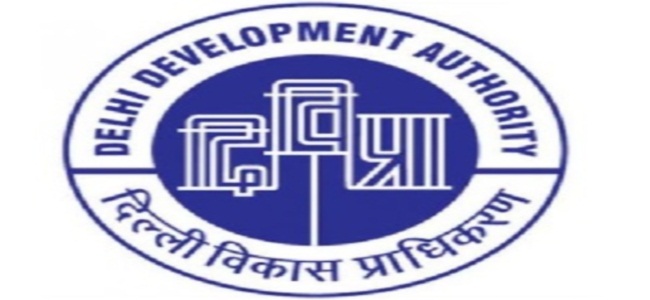 	DELHI DEVELOPMENT AUTHORITY			DWARKA SPORTS COMPLEX				SECTOR 11 DWARKA NEW DELHI-110075					SR. CITIZEN MEMBERSHIP APPLICATION FORMFOR OFFICE USE:-Membership No.		Date of Membership		/                  /_______________________________________________________________________________________________Mobile No.				(Mandatory)		Email ID(Mandatory)Occupation				S-Service, B-Business, P-Profession, O-OthersDetails of OccupationDate of BirthGender				 M-Male,   F-Female,  O- Any Other Category	Marital Status			 S-Single,  M-MarriedNationality				 I-Indian,  F-ForeignEducational Qualification		1. HSS, 2.Graduate, 3. Post Graduate, 4.Technical Graduate 5. OthersDetails of Dependants (including spouse)* who are to be enrolled.NameRelation				Date of Birth NameRelation				Date of Birth NameRelation				Date of Birth NameRelation				Date of Birth S-Son, D-Daughter, W-Wife, H-HusbandNote: -Document Required Prior Allotment of Membership.Residence/ ID Proof.Children between 5 to 21 years can be dependent members.Please attach Two passport size Photographs of Member and dependentSubscription fee is Rs. 90/-for the member and Rs. 70/- for spouse (Rs.40/- if spouse is also a Sr. Citizen) per month.I enclose here with Cash/Demand Draft No…………………….………..…dated…………….…………….……. drawn on …………………………………………………………………in favour of “CAU SPORTS, DDA ”for an amount of Rs………………(Rupees…………………………………………………………………………………………………..only)(This is applicable when not paying by Debit / Credit Card)UndertakingAll information furnished above are correct.  However, my application form is liable to be rejected if details found to be incorrect.I have read the Rules and Regulation Bye-laws contained in the brochure of Dwarka Sports Complex and undertake to abide by the same.   Date……………………….							(Signature of Applicant)---------------------------------------------------------------------------------------------------------------------------------------------------------------------------------					FOR OFFICE USE ONLY: -		         ACKNOWLEDGEMENT			Application No. ……………………DELHI DEVELOPMENT AUTHORITYDWARKA SPORTS COMPLEX, NEW DELHIReceived from Mr./Ms./Mrs…………………………………………………Application for Sr. Citizen membership of DSC and an amount of Rs……………(Rupees……………………………………………………………………………..only) in the form of Demand Draft No……………….Dt……………….Drawn on…………………..…….in favour of ‘’CAU SPORTS, DDA ’’ or through Debit or Credit Card. Date……………..							(Signature of the Receiving Clerk with Stamp)GUIDELINES OF SR. CITIZEN MEMBERSHIP FOR DWARKA SPORTS COMPLEXOnly one application should be submitted by an individual. Filled in downloaded application forms should be submitted at Admin Block Reception during working hours (10:00 a.m to 3.00 p.m) except lunch hours from 01:30 to 02:00p.mat the complex. Membership will be allotted after approval.Approved list of membership will be displayed on the notice board.Candidate will be required to deposit Entry Fee of Rs. 3,000 + GST (Non-refundable). Pay Order/Demand Draft should be drawn in favour of “CAU SPORTS, DDA”; or pay through Credit or Debit Card.Documents required to be submitted by the Candidates:-Residence/ ID Proof.Children between 5 to 21 years can be dependent members.Please attach Two passport size Photographs of Member and dependent.Subscription fee is Rs. 90/-for the member and Rs.70/- for spouse (Rs.40/- if spouse is also a Sr. Citizen) per month.Name (in Block Letters)Name (in Block Letters)Name (in Block Letters)Name (in Block Letters)Name (in Block Letters)Name (in Block Letters)Name (in Block Letters)Name (in Block Letters)Name (in Block Letters)Name (in Block Letters)Name (in Block Letters)Name (in Block Letters)Name (in Block Letters)Name (in Block Letters)Name (in Block Letters)Name (in Block Letters)Father’s/ Husband’s NameFather’s/ Husband’s NameFather’s/ Husband’s NameFather’s/ Husband’s NameFather’s/ Husband’s NameFather’s/ Husband’s NameFather’s/ Husband’s NameFather’s/ Husband’s NameFather’s/ Husband’s NameResidential AddressResidential AddressResidential AddressResidential AddressResidential AddressResidential AddressResidential AddressResidential AddressResidential AddressResidential AddressResidential AddressResidential AddressResidential AddressResidential AddressResidential AddressResidential AddressResidential AddressResidential AddressResidential AddressResidential AddressResidential AddressResidential AddressResidential AddressResidential AddressResidential AddressResidential AddressResidential AddressPINPINPINOffice  AddressOffice  AddressOffice  AddressOffice  AddressOffice  AddressOffice  AddressOffice  AddressOffice  AddressOffice  AddressOffice  AddressOffice  AddressOffice  AddressOffice  AddressOffice  AddressOffice  AddressOffice  AddressOffice  AddressOffice  AddressPIN